Vedecký a organizačný výbor:prof. MUDr. Bohumil Chmelík, PhD. - predsedaPhDr. Kristína Grendová, PhD.- podpredsedaprof. MUDr. Jaroslav Slaný, CSc.prof. MUDr. Vladimír Krčméry, DrSc., Dr. h. c. mult.prof. Dr. hab. Tadeusz Kobierzycki, PhD.prof. MUDr. Viera Rusnáková, CSc. MBAprof. MUDr. Eva Grey, PhD.prof. MUDr. Jozef Glasa, CSc., PhD.prof. Dr. hab. Miroslaw Harciarek, PhD. doc. PhDr. Ondrej Botek, PhD.doc. PhDr. Andrea Botíková, PhD.RNDr. Mgr. Jaroslava Brňová, PhD.doc. RNDr. Martina Horváthová, PhD.doc. Ing. Margaréta Kačmariková, PhD.doc. MUDr. Adriana Kršáková, PhD.MUDr. Ludmila Lázničkovádoc. PhDr. Eva Mydlíková, PhD.doc. PhDr. Silvia Puteková, PhD.Organizačné informácie:Dátum a miesto konania:  5. 11. 2018 (pondelok), Aula Pázmaneum, Fakulta zdravotníctva a sociálnej práce, Univerzitné nám. č. 1, TrnavaTematické okruhy prednášok:Nová charta zdravotníckych pracovníkov- výzva pre slovenské zdravotníctvoNová charta zdravotníckych pracovníkov  a vyučovací proces na vysokých školách Varia Forma prezentácie : pozvaná prednáška   - 20 minút + diskusia, prihlásená prednáška - 10 minút + diskusiaRokovací jazyk:             slovenský, český, anglickýKonferenčný poplatok:  5,- € pri registrácii, prvý autor, študenti, dôchodcovia a zamestnanci TU vstup  voľný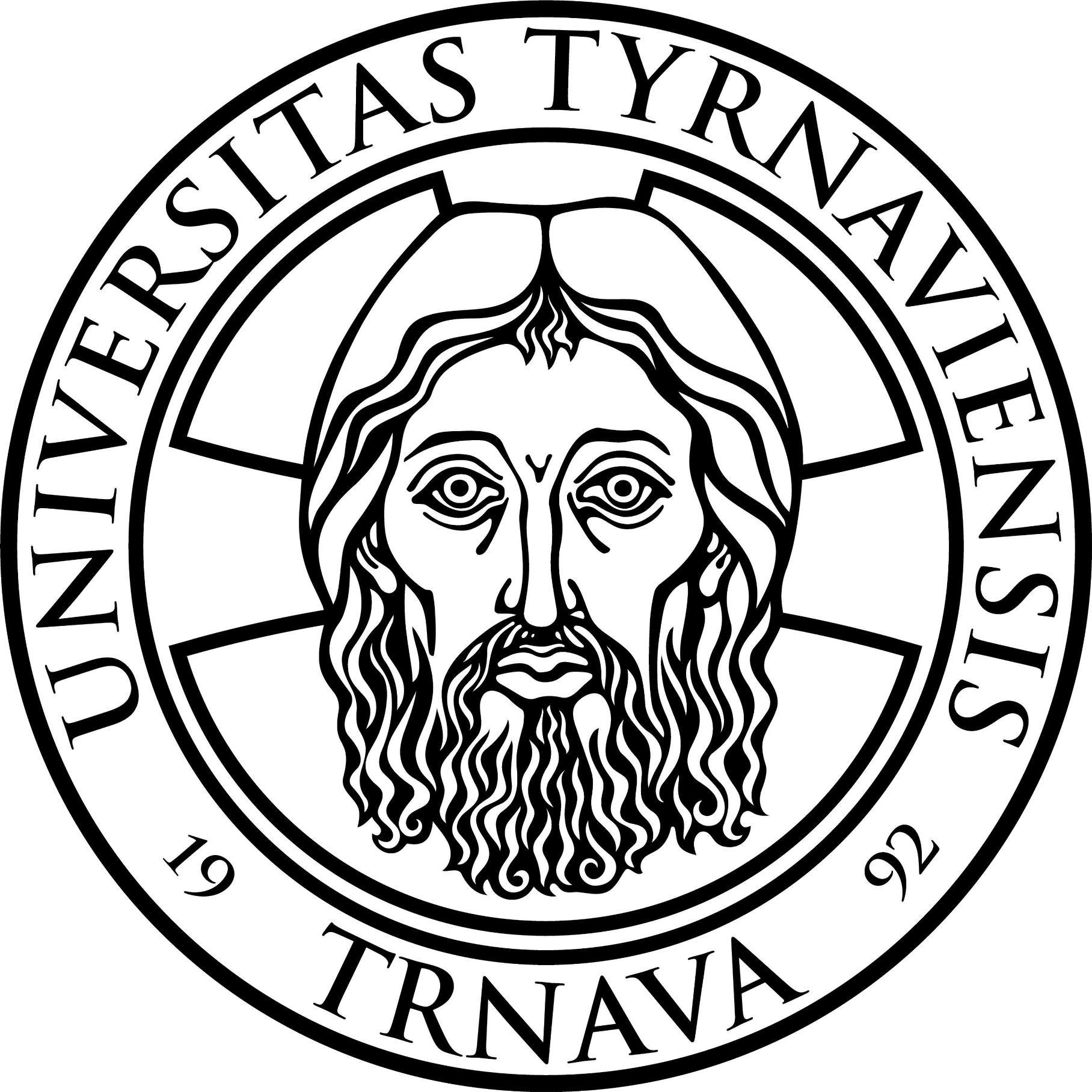 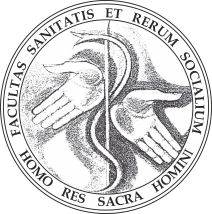 Trnavská univerzita v TrnaveFakulta zdravotníctva a sociálnej práceVás pozýva na vedecko-odbornú konferenciuOchrana ŽIvota XVII:„Nová charta zdravotníckych pracovníkov –výzva pre ochranu života “pod záštitouposlankyne Európskeho parlamentu MUDr. Anny Záborskejarektora Trnavskej univerzity v Trnaveprof. doc. JUDr. Mareka Šmida, PhD.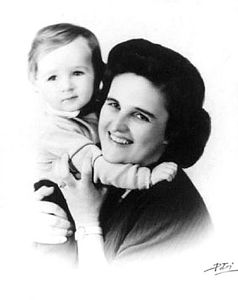 sv. Gianna Bernadett Mollepatrónka konferencieNÁVRATKAKonferencia OCHRANA ŽIVOTA XVII.   Meno, priezvisko, titul:  ...........................................................................Kontaktná adresa:          ........................................................................... ...........................................................................        Telefón:                        ...........................................................................E-mail:                          ...........................................................................    Prihlasujem účasť:          pasívna  /  aktívna   (podčiarknite)  Tematický  okruh:         ...........................................................................  Názov prednášky:         .................................................................................................................................................................................................................................  Návratku zašlite do 20. októbra 2018  na adresu:  Telefón: +421 (0) 335 939 495                 Mobil: +421 904 205 989        e-mail: kristina.grendova@truni.sk            kristin.grendova@gmail.com    PhDr. Kristína Grendová, PhD.     Trnavská univerzita v Trnave    Fakulta zdravotníctva a sociálnej práce     Univerzitné nám. 1,  918 43 TrnavaVedecký  a organizačný výbor konferencie bude o zaradení príspevku do programu včas informovať. 